 АДМИНИСТРАЦИЯ 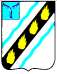 СОВЕТСКОГО МУНИЦИПАЛЬНОГО  РАЙОНА САРАТОВСКОЙ ОБЛАСТИ	 ПО С Т А Н О В Л Е Н И Е  от 25.02.2016  № 88 р.п. Степное  внесении изменений в постановление администрации Советского муниципального района от 26.06.2012 № 552 Руководствуясь  Уставом  Советского  муниципального  района, администрация Советского муниципального района ПОСТАНОВЛЯЕТ:   Внести  в  постановление  администрации  Советского  муниципального района от 26.06.2012 № 552 «Об утверждении административного регламента предоставления    муниципальной    услуги    «Порядок  предоставления информации об образовательных программах и учебных планах, предметах, годовых календарных учебных графиках» (с  изменениями  от 16.05.2013 №  следующие изменения:    наименованиях  и  по  всему  тексту  постановления,  приложения  к постановлению,  приложений  к  административному  регламенту  название муниципальной услуги изложить в новой редакции:  «Предоставление  информации  об  образовательных  программах  и  учебных планах, предметах, годовых календарных учебных графиках».  Настоящее постановление вступает в силу со дня его опубликования в установленном порядке. Глава  администрации  Советского муниципального  района                                                                   С.В. Пименов	 Турукина О.Н. 5 02 41